РЕЗЮМЕСүлеймен Айнұр АсқарқызыМЕСТО РАБОТЫ, ДОЛЖНОСТЬ:Преподаватель английского языкаОБРАЗОВАНИЕЗнание языков: казахский-роднойРусский-в совершенствеанглийский –в совершенстветурецкий-базовыйОпыт работы:Повышение квалификации.Профессиональные навыки:- умение работать в команде;- гибкость мышления;-  - коммуникабельность;	- ориентация на результат;- высокая работоспособность.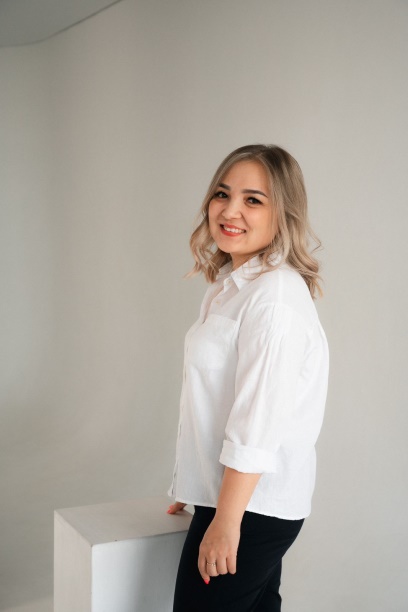 Дата рождения: 26.07.1992e-mail: happy_english_aktobe@mail.ruтел.: +7 700 684 55 74ГодыНаименование учебногозаведенияСпециальностьКвалификация,Академическая илиУченая степень2010-2014 г.г.г.Актобе, АРГУ им.ЖубановаПереводческое делоБакалавр образования по  специальности   «Переводческое дело»2014-2016 г.гУниверситет имени С.БаишеваНефтегазовое делоБакалавр по специальности «Нефтегазовое дело»ГодыМесто работыЗанимаемая должность2013-2014г.г.Учебный центр «Дарина»Учитель английского языка2014-2015годУчебный центр «Асерас»Преподаватель английского языка2015-2017Учебный центр «Бест»Преподаватель английского языка2017-2018 годУчебный центр «Oxford Street»Преподаватель английского языка2018-2022 годУчебный центр «Happy English»ДиректорГод  Наименование темы  Место и период прохождения обученияФорма завершения 2017Teaching Knowledge test“Language and background to language learning and teaching”АстанаСертификат2017Managing the teaching and learning processАстанаСертификат2017Lesson planning and use of of resources for language teachingАстанаСертификат2019Better teaching outcomesОренбургСертификат2020«ELT trends».МоскваСертификат2020“Lexical approach”МоскваСертификат2022Teaching IELTSАстанаСертификат